INDICAÇÃO Nº 4941/2018Sugere ao Poder Executivo Municipal e aos órgãos competentes, para que proceda com a poda de árvore na Rua Holanda no Jardim das Palmeiras. Excelentíssimo Senhor Prefeito Municipal, Nos termos do Art. 108 do Regimento Interno desta Casa de Leis, dirijo-me a Vossa Excelência para sugerir que, por intermédio do Setor competente, para que proceda com a poda de árvore na Rua Holanda, altura do número 1799 no Jardim das Palmeiras, neste município.Justificativa:Moradores do entorno, procuraram por este gabinete, informando que há muito tempo, eles têm solicitado para que a municipalidade realize uma poda de árvore, localizada defronte ao número supracitado. A mesma esta pensa e há receio dos moradores que os galhos caiam e cause danos materiais e físicos nos residentes.Desta forma, visando garantir a segurança dos moradores e pedestres, venho de maneira respeitosa, requerer que o Senhor Prefeito Municipal, atenda a este pedido como forma de respeito e garantia à dignidade dos cidadãos. Palácio 15 de Junho - Plenário Dr. Tancredo Neves, 01 de novembro de 2018.Antonio Carlos RibeiroCarlão Motorista-vereador-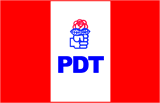 